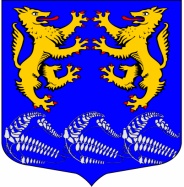 ГЛАВА ЛЕСКОЛОВСКОГО СЕЛЬСКОГО ПОСЕЛЕНИЯВСЕВОЛОЖСКОГО МУНИЦИПАЛЬНОГО РАЙОНАЛЕНИНГРАДСКОЙ ОБЛАСТИР А С П О Р Я Ж Е Н И Е14.06.2024г.дер. Верхние Осельки                                                                            № 6-оснО назначении  внеочередного заседания совета депутатов Лесколовского сельского поселения Всеволожскогомуниципального района Ленинградскойобласти                  В соответствии с Уставом Лесколовского сельского поселения,  руководствуясь Регламентом совета депутатов:1.Назначить и провести внеочередное заседание совета депутатов  Лесколовского сельского поселения с прилагаемым проектом повестки дня (Приложение №1).-Дата и время начала заседания: 18 июня  2024 года в 10-00 час. -Место проведения: Ленинградская обл., Всеволожский р-н, дер. Верхние Осельки, ул. Ленинградская, д.32, каб. Совета депутатов.2.Депутату Кривенко В.И. в соответствии с Регламентом обеспечить:- информирование депутатов совета депутатов Лесколовского сельского поселения;- обеспечить вручение и рассылку по электронной почте депутатам проекта повестки дня, а также проектов решений совета депутатов;-по итогам проведенного внеочередного заседания обеспечить подготовку по решению совета депутатов и доставку их должностным лицам и исполнителям.3. Контроль исполнения настоящего распоряжения оставляю за собой.Глава муниципального образования                                             А.Л. Михеев                                                                                                                                                       Приложение №1К  Распоряжению главы МО«Лесколовское сельское поселение»от  14.06.2024 №6-оснПРОЕКТ                                                           Повестка днявнеочередного заседания совета депутатов Лесколовского сельского поселения Всеволожского муниципального района Ленинградской области                                                                                                     10-00 ч.1.О назначении выборов депутатов совета депутатов Лесколовского сельского поселения Всеволожского муниципального района Ленинградской области пятого  созываДокладчик: Столяров В.В.